Anexo 1 Acta de CabildoACTA DE CABILDO 	El suscrito Secretario Municipal del H. Ayuntamiento de 	,  hace  constar  y  certifica  que  en  el  Libro  de  Actas  del  H.  Cabildo  No. 	existe una con fecha	, marcada con el número	y que en su parte conducente dice:  				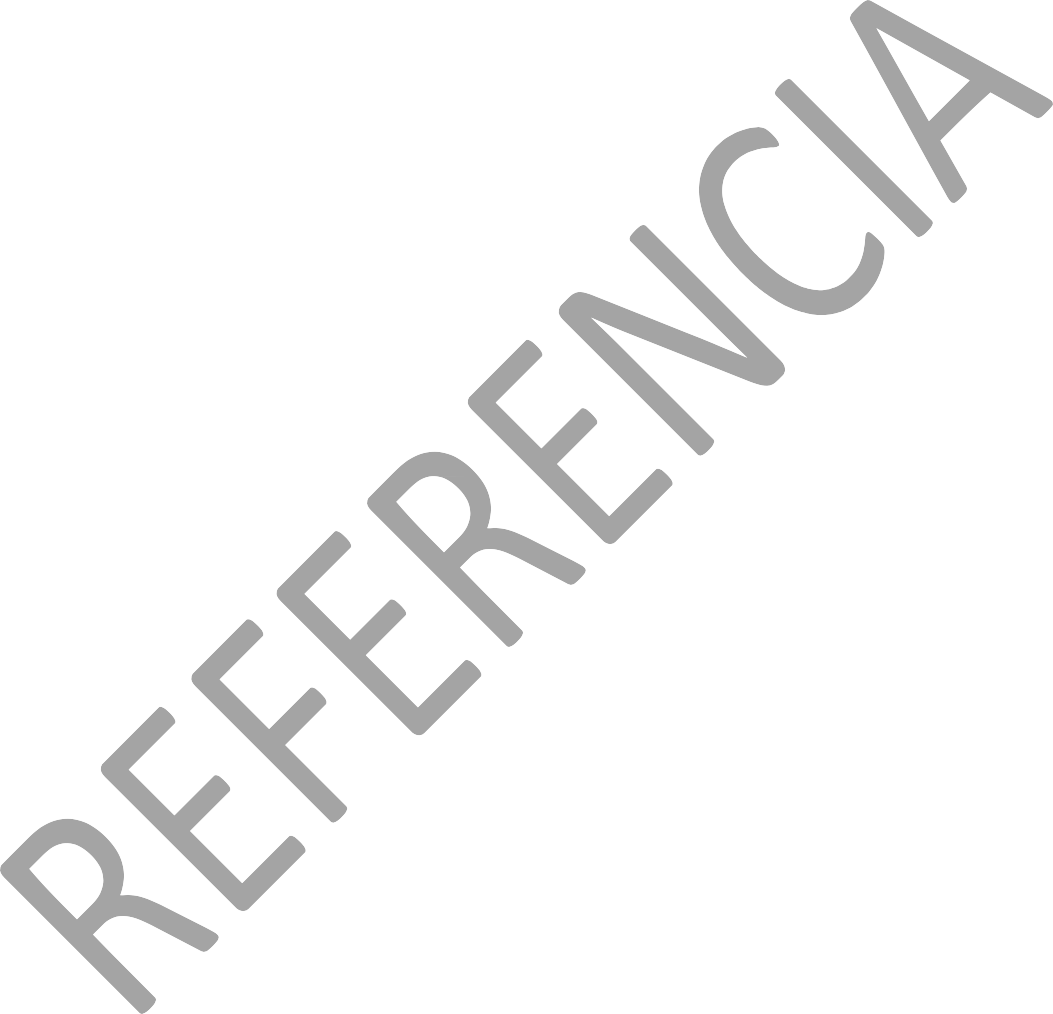 A continuación como punto referente a las condiciones que mediarán en el funcionamiento de la Biblioteca Pública Municipal, se emite el siguiente acuerdo por unanimidad de votos.Primero: El local que cuenta con	m², ubicado en  	 (Calle, número, código postal, localidad, municipio y Estado) en caso de que el local se encuentre en una calle sin nombre, será necesario registrar la referencia más específica y cercana (frente a la Escuela Primaria  “Cuauhtémoc”,  a	un	costado	del	Parque	Municipal,	frente	a	la	Iglesia,	etc), queda afectado para uso exclusivo de biblioteca pública (se anexa plano y croquis de localización).Segundo: Este H. Ayuntamiento, se compromete a contratar y remunerar al personal bibliotecario y de apoyo que se encargue del funcionamiento de dicha biblioteca.Tercero: Este H. Ayuntamiento se compromete a proporcionar la vigilancia y el aseo diario de la biblioteca.Cuarto: Este H. Ayuntamiento, se compromete a dotar del mobiliario y equipo de cómputo necesarios a la biblioteca de referencia así como de la conectividad con ancho de banda suficiente para poder suministrar servicios digitales.Quinto: Este H. Ayuntamiento, se compromete a dar el mantenimiento preventivo y correctivo necesario al local, así como reparar el mobiliario, equipo y los libros que lo requieran.Sexto: Este H. Ayuntamiento se compromete a realizar el pago de los servicios de luz, agua e internet.Séptimo: Este H. Ayuntamiento, se compromete a proporcionar los materiales de papelería requeridos para el trabajo cotidiano de los bibliotecarios, los insumos de limpieza así como los recursos necesarios para desarrollar actividades de fomento de la lectura.Octavo: Este H. Ayuntamiento asume la responsabilidad de mantener la vigencia del local que ocupa la biblioteca y bajo ninguna circunstancia podrá ser reubicada de manera unilateral. Deberá realizarse con previo acuerdo y consentimiento de las demás instancias que hayan intervenido en su creación.Noveno: Este H. Ayuntamiento asume la responsabilidad de instruir a quien corresponda para que se aplique de manera permanente programas de protección civil y accesibilidad que garanticen la seguridad de usuarios y trabajadores de la institución. Es también su responsabilidad contar con un plan de prevención y protección del patrimonio documental en caso de siniestros y desastres naturales.Décimo: Este H. Ayuntamiento sabe y acepta que, ante el incumplimiento de estos compromisos, la Dirección General de Bibliotecas, se reserva el derecho de recuperar todo el material enviado, (en virtud de que está considerado como Propiedad Federal de la Nación) para reasignarlo a otra biblioteca.Onceavo: Este H. Ayuntamiento sabe y acepta que por cambio de autoridades podrá refrendarse y ratificarse la presente Acta de Cabildo.Se extiende la presente a solicitud de la parte interesada para los fines legales correspondientes, a los	del mes de	año	.Firman los responsables:(NOMBRE COMPLETO Y FIRMA)(NOMBRE COMPLETO Y FIRMA)CARGOCARGO